ПАМЯТКА ПО ПОЛУЧЕНИЮ СЕРТИФИКАТА НА ПРОХОЖДЕНИЕ КУРСА СОЦИАЛЬНОЙ РЕАБИЛИТАЦИИ ЗА СЧЕТ СРЕДСТВ ОБЛАСТНОГО БЮДЖЕТА 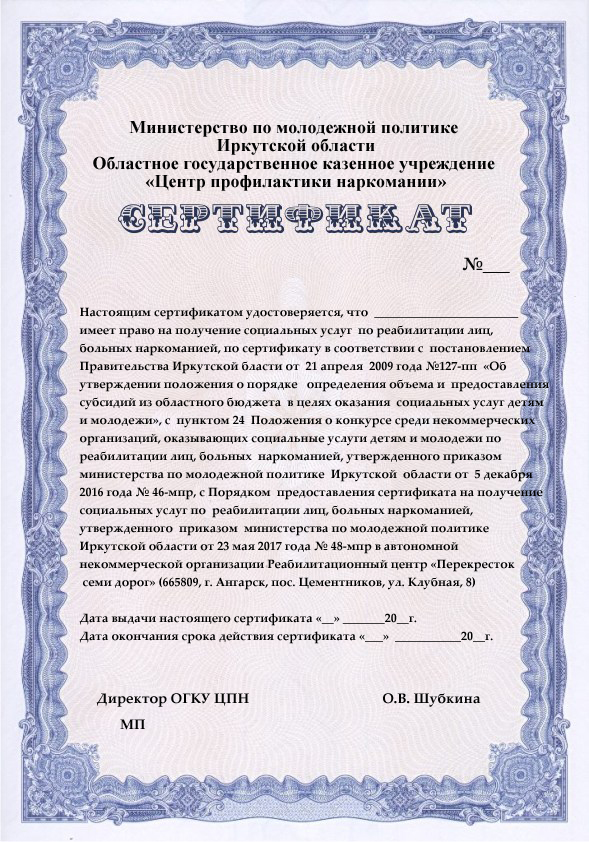 ПриложениеАвтономная некоммерческая организация Реабилитационный центр «Перекресток семи дорог»(Сертификат соответствия требованиям системы добровольной сертификации)Специалисты реабилитационного центра:Ванкон Игорь Геннадьевич - директор реабилитационного центра, врач - нарколог-психотерапевт, специалист в области реабилитации наркомании и алкоголизма. В 1983 году Игорь Геннадьевич окончил Читинский мединститут по специальности «Лечебное дело».  Психиатором-наркологом-психотерапевтом работает с 1988 года. Прошел подготовку у специалистов Международного института здоровья «Салюс» и американских специалистов по лечению химической зависимости (в 1995, 1996, 1997 годах).С 2000 года ежегодно стажируется в зарубежных реабилитационных центрах и других учреждениях, работающих в области профилактики и лечения химической зависимости (Польша, Германия, США). Игорь Геннадьевич Ванкон - член-корреспондент Международной академии психологических наук. Автор 15 научных трудов. Игорь Геннадьевич является членом общественной наблюдательной комиссии по Иркутской области по осуществлению общественного контроля за обеспечением прав человека в местах принудительного содержания и экспертом Совета по правам человека при президенте РФ.Катульский Сергей Васильевич – старший консультант по химической зависимости, психолог. В организации с 1999 г. Окончил институт социальных наук Иркутского государственного университета по специальности «Социальная работа». Прошел обучение и стажировку в реабилитационных центрах Читы, Новосибирска, Москвы. Повышал квалификацию на обучающем курсе «Индивидуальное консультирование химически зависимых» в Варшаве (Польша). Принимал участие в создании реабилитационного отделения для осужденных с проблемами химической зависимости и насилия в условиях пенитенциарной системы в рамках проекта «Разорвем круг зависимости». Осуществляет супервизию реабилитационного отделения, консультативную работу. Отвечает за индивидуальную и групповую работу с пациентами базового курса и программы поведенческой терапии (ППТ), волонтерами. Сопровождает проект социальной реадаптации выпускников центра через привлечение к общественно - полезной и хозяйственной деятельности. Угримов Артем Александрович – руководитель социального проекта «Автосервис», консультант. В организации с ноября 2008 г. Консультант реабилитационного центра. Отвечает за весь транспортный парк центра. Руководитель проекта «Автосервис», где выпускники могут получить востребованные знания и навыки работы в автомастерской. Курта Руслан Иванович - ведущий групп по программе профилактики срывов, курирует работу программы поведенческой терапии. Курирует социальный проект «Перестройка». Отвечает за хозяйственную  часть и строительные работы.Золотенкова Александра Валерьевна – ведущая семейного блока, консультант-психолог. В организации с 2009 года. Ведущая курса лекций и блока по проблемам созависимости.Машуков Константин Александрович – индивидуальный консультант. Реализует проект «Перестройка».
         Программа  реабилитации  12 шагов.Поступление в реабилитационный центр, диагностика.Цель первой консультации в том, чтобы сформировать доверие пациента к лечебному процессу. Именно поэтому первичное консультирование проводят специалисты по социальной работе, имеющие собственный опыт выздоровления. В данном случае – это выпускники центра, прошедшие реабилитацию и имеющие длительные сроки трезвости. Для пациентов – это наглядный пример того, что выздоровление возможно, опровергающий распространенный миф о том, что наркомания неизлечима. Пациент и консультант говорят на «одном языке». Что и создает атмосферу доверия, формирует у пациента положительный образ моделей поведения, позволяет максимально эффективно получать опыт выздоровления из первых рук. Работа с зависимыми обладает определенной спецификой, поэтому качество психотерапевтической помощи напрямую зависит от знания «внутренней картины» мира личности. При поступлении в стационар каждому пациенту проводится комплексное психодиагностическое обследование, на основании которого составляется индивидуальный план реабилитационных мероприятий. С помощью результатов диагностики, а также наблюдений за состоянием пациента, психологами и терапевтами отслеживается и фиксируется процесс продвижения по реабилитационной программе. Опираясь на многолетний опыт работы с зависимыми, составлен полный курс психокоррекционных мероприятий, включающий в себя несколько этапов реабилитации.этап  Базовая программа.Продолжительность – 60 дней. Программа для новичков. Физическое страдание пациента, связанное с наркологическим заболеванием, является наиболее благоприятным моментом для формирования мотивации к отказу от употребления психо-активных веществ (алкоголя, наркотиков). Это достигается, прежде всего, массированным психокоррекционным вмешательством на фоне физического страдания. Быстрое восстановление и поддержание хорошего физического состояние достигается без применения лекарственных препаратов. Ежедневные занятия спортом, водные процедуры (обливание холодной водой, сауна), восточные методики (йога, медитация) позволяют задействовать собственные ресурсы организма и сформировать навыки здорового образа жизни. Выработан четкий план ежедневной и еженедельной работы, включающий терапевтические группы, лекции, разбор литературы по проблемам химической зависимости, собрания АН (Анонимные Наркоманы, трудотерапию, анализ своих чувств и поведения).этап Постпрограмма (программа профилактики срыва).Продолжительность – 60 дней. Программа направлена на выработку и закрепление навыков сохранения трезвости. Помогает определить способы преодоления ситуаций повышенного риска. В процессе обучения и групповой терапии, с помощью специалистов и консультантов, имеющих личный опыт выздоровления от зависимости, пациенты учатся отличать негативные (болезненные) паттерны поведения и применять новые. Эта программа направлена на обучение пациента тому, как сохранить обретенную трезвость.этап Программа социальной реадаптации. Продолжительность от 30 дней и более. Программа восстановления социальных навыков для выпускников центра. Включает посещение собраний АА и АН, групп взаимопомощи. Тесное сотрудничество с командой центра. Адаптация к общественной жизни. Возможность получения профессиональных навыков в таких социальных проектах центра, как: оперативная типография и автомастерские.Программа семейной терапииПродолжительность не ограничена. Выздоровление – это процесс, в котором задействован не только зависимый пациент, но и члены его семьи. Программа включает терапевтические группы для родственников и близких пациента. Получение родственниками знаний о болезни «зависимость», и о возможности комфортного сосуществования с выздоравливающим зависимым (наркоманом, алкоголиком).Механизм реализации программы включает в себя: признание наличия проблемы, с поиском выхода и принятия решения, обучение навыку анализа поведения, с проработкой личных недостатков, налаживание социальных связей и передачей своего опыты другим.Для решения этих задач используются сочетания следующих методов терапии: личностно-реконструктивная глубинная психотерапия по Мясищеву, групповая дискуссионная терапия, гештальт-терапия, психодрама, элементы семейной психотерапии, игровая психотерапия, арт-терапия, трудотерапия и др. Медицинский реабилитационный процесс представляет собой комплексный подход, а именно направлен на восстановление физического, психического здоровья пациентов, социально-психологической адаптации личности, восстановление духовных ценностей. Что обеспечивается  следующими методами и мероприятиями в области психотерапии, психологии, психофизиологии и социальной работы с пациентами: 1) йога, закаливание, баня,  спортивные мероприятия, сбалансированное  питание, соблюдение распорядка дня, трудотерапия, направленные на восстановление физического здоровья пациентов; 2) групповая, индивидуальная  и тренинговая терапия, направленная на восстановление психического состояния пациентов.Центр имеет  просторные, уютные  жилые спальни, зал приема пищи, оборудованный зал для приготовления пищи, спортивный зал, библиотеку, баню, бассейн. Условия в стационаре соответствуют нормам СЭС. Известно, что алкоголизм  и наркомания  заболевание семейное, поэтому специалисты Центра начинают работу с родственниками еще  до того как зависимый поступает на реабилитацию в центр. Для этих целей в Центре существует  собственная разработанная программа работы с семьей зависимого, регулярность и систематичность проведения таких занятий повышает эффективность реабилитации.По окончании трехмесячного базового курса  важно предоставить каждому пациенту возможность пройти курс профилактики срыва и социальной адаптации. На базе  центра существует курс профилактики срыва и оборудованные учебные классы, созданные с целью вовлечения зависимых и  успешно прошедших реабилитацию для социальной адаптации, получения профессиональных навыков с последующим трудоустройством такие как:  «Типография», «Перестройка», «Автосервис», «Фермерство», «Социальное бюро».Контактная информация:Адрес: 665809 г. Ангарск, пос. Цементников, ул. Клубная, 8Телефоны доверия (круглосуточно):8-(3955)-95-76-77 - телефон/факс. 8-(3955)-95-76-79.8-983-249-00-64Электронная почта: psdor@ya.ruСайт: http://perekrestok-38.ru/Приложение 2Местная религиозная организация православный Приход храма святых мучениц Веры, Надежды, Любови и матери их Софии г. Иркутска Иркутской Епархии Русской Православной Церкви (Московский Патриархат) - Душепопечительский Православный Центр во имя свт. Иннокентия Иркутского для пострадавших от наркомании, алкоголизма и других видов зависимостейС 18 мая 2000 года по благословению архиепископа Иркутского и Ангарского Вадима был создан Душепопечительский Православный центр во имя свт. Иннокентия Иркутского для пострадавших от наркомании, алкоголизма и других видов зависимостей. Программы взята из Душепопечительский православный центр  свт. Правед. Иоанна Кроншдатского на Крутицком подворье, возглавляемого игуменом Анотолием (Берестовым), является духовно ориентированной. Программа является религиозно-направленной и рассчитана на людей православного вероисповедания или сочувствующих и стремящихся познать Истину святого Православия и с Божией помощью преодолеть свой греховный недуг.Душепопечительский православный центр  является общиной монастырского типа по реабилитации молодежи. Главной задачей центра является: оказание духовно-психологической помощи зависимым и их родителям.Основа программы – Православная нравственность, а также отношение к употреблению наркотиков, алкоголя, курению и другим пристрастиям, как к тяжкому греху при благоговейном отношении к душе страждущего как к образу и подобию Божию.Основные задачи – это устранение зависимости от наркотиков и алкоголя, путем решения глубинно-личностных, мировоззренческих и нравственных проблем.Программа направлена на избавление от недуга наркомании, алкоголя и других видов зависимостей, нравственное возрождение личности, обретение семьей и обществом полноценных граждан.Программа осуществляется с участием духовенства, православных врачей, психологов, социальных педагогов по реабилитации.На реабилитацию принимаются лица, достигшие совершеннолетнего возраста. Само желание наркозависимого оставить свою страсть является самым основным и необходимым условием, при котором вообще может идти речь о реабилитации. Предварительное собеседование проводится не только с желающим жить на приходе, но хотя бы с одним из его родителей. Еще в ходе первой беседы наркозависимый должен принять, без каких-либо  компромиссов, абсолютно все условия проживания, предлагаемые ему на приходе, это сразу настраивает его на послушание. С помощью родителей изучаем личность желающего поступить к нам на реабилитацию. Здесь же изучается обстановка в семье и осуществляется первая попытка примирить детей и их родителей. Родители получают рекомендации о дальнейших взаимоотношениях с детьми и приходом. Одновременно  реабилитацию проходят от 30 до 40 человек. Первая задача, которую пытаются решить – это воцерковление ребят.Основу духовно-психологической реабилитации составляет участие в Таинствах  Церкви, это,  прежде всего  регулярная исповедь,  причастие, соборование и крещение для не крещенных. Каждое воскресение  в центр приезжают два  дипломированных психолога, которые проводят  с реабилитантами индивидуальные и групповые занятия.  Для всех обязательны: посещение богослужений, утренних и вечерних молитв, которые читаются совместно и по очереди, пение акафистов. С ребятами проводятся духовные беседы, за трапезой обязательное чтение духовной литературы, есть православная библиотека, просматриваются видеофильмы духовного содержания, некоторые несут клиросное и алтарное послушание, звонят в колокола. Социально-трудовая реабилитация проводится параллельно с духовно-психологической и заключается в обязательном несении трудового послушания, развитие у подопечных трудолюбия и приобретение навыков дальнейшей трудовой деятельности вне общины. Сертификат соответствия требованиям системы добровольной сертификации сроком на 3 года,  с  29.11.2017 год.Руководство:Руководителем Центра является протоиерей Владимир Кокорин Заместитель Руководителя - Платонова Лариса АлександровнаПсихолог - Боброва Елена ВладимировнаКонтактные телефоны и адреса:8-914-8-951011, 8 /(3952) 732-116, 8 (3952) 708-234, 89021764848e-mail: dpc.prav@mail.ruСайт: http://dpc.pravorg.ru/Адрес: Иркутский район, п. Маркова, Святителя Иннокентия Иркутского 1-а.Что такое сертификат?Именной документ, дающий право на прохождение социальной реабилитации в реабилитационном центре на выбор, находящемся в областном реестре и получающем субсидию из областного бюджетаНасколько выдается сертификат?Срок реабилитации по сертификату 100 дней, стационарно, без права покидания самовольно Стоимость сертификата?Для гражданина зависимого от наркотиков бесплатно.Право на получение сертификата имеют?граждане, постоянно или преимущественно проживающие на территории Иркутской области, состоящие на учете с диагнозом «синдром зависимости от наркотических средств (наркомания)» или «пагубное (с вредными последствиями) употребление наркотических средств» в возрасте от 18 до 30 лет.Необходимые документы для оформления сертификата?Паспорт с пропиской Иркутской областиСправка от врача - наркологаКуда обращаться за получением сертификата?Областное государственное казенное учреждение «Центр профилактики наркомании» (г. Иркутск, ул. Академическая, 74, оф. 219). Контактный телефон: 8 (3952) 42-83-64. Режим работы с 9.00 до 18.00, перерыв на обед с 13.00 до 14.00.Сколько раз может выдаваться сертификат?1 разМожет ли кто-то другой пройти по сертификату?Нет. Сертификат именной.В каких центрах можно пройти социальную реабилитацию по сертификату?Автономная некоммерческая организация Реабилитационный центр «Перекресток семи дорог» (г. Ангарск, пос. Цементников, ул. Клубная, 8) Местная религиозная организация православный Приход храма святых мучениц Веры, Надежды, Любови и матери их Софии города Иркутска Иркутской Епархии Русской Православной Церкви (Иркутский район, п. Маркова, Святителя Иннокентия Иркутского 1-а)